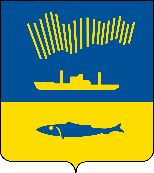 АДМИНИСТРАЦИЯ ГОРОДА МУРМАНСКАП О С Т А Н О В Л Е Н И Е                                                                                                                    № В соответствии с Федеральным законом от 06.10.2003 № 131-ФЗ                      «Об общих принципах организации местного самоуправления в Российской Федерации», Уставом муниципального образования город Мурманск, решением Совета депутатов города Мурманска от 27.03.2015 № 10-130                    «Об утверждении Порядка управления, распоряжения и использования земельных участков, находящихся в собственности муниципального образования город Мурманск, и о признании утратившими силу отдельных решений Совета депутатов города Мурманска», постановлением администрации города Мурманска от 26.02.2009 № 321 «О порядке разработки и утверждения административных регламентов предоставления муниципальных услуг в муниципальном образовании город Мурманск»                         п о с т а н о в л я ю: 1. Внести в постановление администрации города Мурманска                          от 30.07.2015 № 2049 «Об утверждении административного регламента предоставления муниципальной услуги «Выдача разрешения на использование земель или земельных участков, находящихся в муниципальной собственности, без предоставления земельных участков и установления сервитута, публичного сервитута» (в ред. постановлений от 24.02.2016 № 439, от 04.10.2016 № 2974,                от 27.06.2017 № 2062, от 19.12.2017 № 4019, от 23.07.2018 № 2255,                             от 05.12.2018 № 4183, от 16.04.2019 № 1387, от 13.01.2020 № 32, от 19.05.2020 № 1181) (далее – постановление) следующее изменение:- в преамбуле постановления слова «а также земель и земельных участков, государственная собственность на которые не разграничена, расположенных на территории муниципального образования город Мурманск,» исключить.2. Внести следующие изменения в приложение к постановлению:2.1. В 11 абзаце пункта 2.5.1 подраздела 2.5 раздела 2 слова «а также земель и земельных участков, государственная собственность на которые не разграничена, расположенных на территории муниципального образования город Мурманск,» исключить.2.2. В пункте 3.7.6 подраздела 3.7 раздела 3 слова «опечаток и (или) ошибок» заменить словами «опечаток и ошибок».2.3. В пункте 3.7.9 подраздела 3.7 раздела 3 слово «семи» заменить словом «пяти». 2.4. В приложении № 2 к Регламенту в столбце «Показатели доступности и качества предоставления муниципальной услуги» строку 7 после слова «получения» дополнить словом «муниципальной».3.	Отделу информационно-технического обеспечения и защиты информации администрации города Мурманска (Кузьмин А.Н.) разместить настоящее постановление на официальном сайте администрации города Мурманска в сети Интернет.4.	Редакции газеты «Вечерний Мурманск» (Хабаров В.А.) опубликовать настоящее постановление.5. Настоящее постановление вступает в силу со дня официального опубликования.6. Контроль за выполнением настоящего постановления возложить на заместителя главы администрации города Мурманска Изотова А.В.Глава администрациигорода Мурманска                                                                                 Е.В. Никора